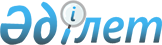 О внесении изменений в постановление Правительства Республики Казахстан от 11 августа 1999 года N 1131
					
			Утративший силу
			
			
		
					Постановление Правительства Республики Казахстан от 10 сентября 1999 года N 1358.  Утратило силу - постановлением Правительства РК от 12 сентября 2002 г. N 995 ~P020995



          Правительство Республики Казахстан постановляет: 




          1. Внести в постановление Правительства Республики Казахстан от от 11 
августа 1999 года N 1131  
 P991131_ 
  "Вопросы Аэрокосмического комитета 
Министерства науки и высшего образования Республики Казахстан" следующие 
изменения:




          1) подпункт 2) пункта 1 исключить;




          2) в Положении об Аэрокосмическом комитете Министерства науки и 
высшего образования Республики Казахстан, утвержденном указанным 
постановлением:




          абзац второй пункта 16 изложить в следующей редакции:




          "Председатель имеет двух заместителей, в том числе одного заместителя 
председателя - начальника Управления космодрома "Байконур", назначаемых на 
должность и освобождаемых от должности Министром науки и высшего 
образования Республики Казахстан, по представлению Председателя.";




          в подпункте 1) пункта 18 слова "своего заместителя" заменить словами 
"своих заместителей".




          2. Настоящее постановление вступает в силу со дня подписания.





     Премьер-Министр
     Республики Казахстан

     (Специалисты: Склярова И.В.,
                   Кушенова Д.С.)


					© 2012. РГП на ПХВ «Институт законодательства и правовой информации Республики Казахстан» Министерства юстиции Республики Казахстан
				